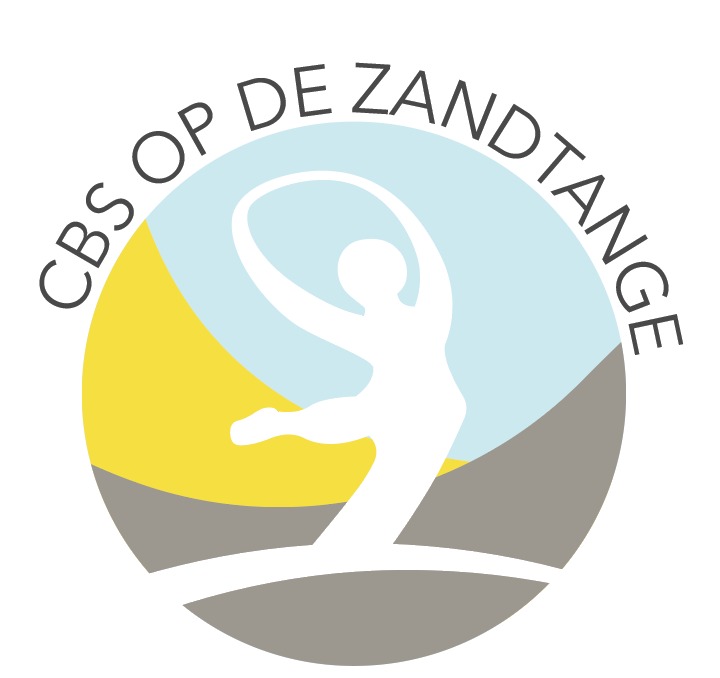 CBS Op de Zandtange			Zandtangerweg 29				9584 AL Mussel				( 0599-454814	directie.zandtange@sgperspectief.nl			www.opdezandtange.nlAANVRAAGFORMULIER VRIJSTELLING SCHOOLBEZOEKVrijstelling van schoolbezoek buiten de reguliere vakanties en vrije dagen worden alleen verleend op grond van de bepalingen in de leerplichtwet en in bijzondere omstandigheden. De regeling is op de achterzijde opgenomen .Naam aanvrager		____________________________________Adres				____________________________________Postcode en woonplaats	____________________________________Telefoon			____________________________________Ondergetekende verzoekt om vrijstelling buiten de vastgestelde vakanties en vrije dagen voor haar/zijn kind(eren).1.	______________________	groep:	_____2.	______________________	groep:	_____3.	______________________	groep:	_____4.	______________________	groep:	_____Reden verzoek		____________________________________Eerste datum			____________________________________Laatste datum		____________________________________Datum		___________		handtekening belanghebbende:BESLISSING VERLOFAANVRAAGBovenstaand verzoek is op grond van art. 11g punt _________ toegestaan/afgewezen.Evt. toelichting:  __________________________________________________Datum:					Directeur Gé Kloppenburg:Artikel 11: gronden voor vrijstelling van geregeld schoolbezoek:De ouder(s)/verzorger(s) zijn vrijgesteld van de verplichting te zorgen dat de jongere de school waarop hij is ingeschreven, geregeld bezoekt, indiende school onderscheidenlijk de instelling is gesloten of het onderwijs is geschorst; bij of op grond van algemeen verbindende voorschriften het bezoeken van de school onderscheidenlijk de instelling is verboden; de jongere bij wijze van tuchtmaatregel tijdelijk de toegang tot de school onderscheidenlijk de instelling is ontzegd; de jongere wegens ziekte verhinderd is de school onderscheidenlijk de instelling te bezoeken; de jongere wegens vervulling van plichten voortvloeiend uit godsdienst of levensovertuiging verhinderd is de school onderscheidenlijk de instelling te bezoeken; de jongere vanwege de specifieke aard van het beroep van één van de ouders/verzorgers slechts buiten de schoolvakanties met hen op vakantie kan gaan; de jongere door andere gewichtige omstandigheden verhinderd is de school onderscheidenlijk de instelling te bezoeken. Gewichtige omstandigheden:Onder ‘andere gewichtige omstandigheden’ vallen situaties die buiten de wil van de ouders en/of de leerling liggen. Voor bepaalde omstandigheden kan vrij worden gevraagd. Hierbij moet gedacht worden aan:een verhuizing van het gezinhet bijwonen van een huwelijk van bloed- of aanverwantenernstige ziekte van bloed- of aanverwanten (het aantal verlofdagen wordt bepaald inoverleg met de directeur en/of de leerplichtambtenaar)overlijden van bloed- of aanverwantenviering van een 25-, 40- of 50-jarig ambtsjubileum en het 12½-, 25-, 40-, 50- of 60-jarig(huwelijks)jubileum van bloed- of aanverwantenvoor andere naar het oordeel van de directeur belangrijke redenen, maar geen vakantieverlofDe volgende omstandigheden zijn geen gewichtige omstandigheden waar vrijstelling voor gegeven kan worden:familiebezoek in het buitenlandvakantie in een goedkope periode of in verband met een speciale aanbiedingvakantie onder schooltijd bij gebrek aan andere boekingsmogelijkhedeneen uitnodiging van familie of vrienden om buiten de normale schoolvakantie op vakantiete gaaneerder vertrek of latere terugkeer in verband met (verkeers)drukteverlof voor een kind, omdat andere kinderen uit het gezin al of nog vrij zijneen lang weekend wegscouting- of sportkamp, evenement of uitvoering De verantwoordelijkheid voor het thuishouden van uw kind ligt geheel bij u als ouder/verzorger. De directeur is verplicht om gevallen van ongeoorloofd verzuim te melden bij de ambtenaar voor leerplichtzaken. 